AUTHORIZATION FOR AUTOMATIC PAYMENTS I/We authorize Community Reinvestment Fund to initiate entries to my checking/savings accounts at the financial institution listed below, and if necessary, initiate adjustments for any transactions credited/debited in error. This authority will remain in effect until Community Reinvestment Fund is notified by me/us in writing to cancel it in such time as to afford Community Reinvestment fund and the financial institution a reasonable opportunity to act on it. ___________________________________________		________________________Name on Account (Must be the same as Borrower’s)		Loan ID______________________________________________________________________________Name of Financial Institution______________________________________________________________________________Address of Financial Institution (Branch, City, State and Zip Code)_________________________				___________________________________Routing Number					               Checking / Savings Account Number(Between the |: symbols on the left-hand side)			(Please circle which type of account)$							__________________Amount of Withdrawal					First Withdrawal Date							(Payment Draft cannot be prior to Due Date)___________________________________________		________________________Signature(s)						Date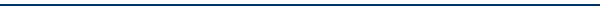 Please note:Attach voided check or savings deposit ticket – it is required to set up the automatic payment program.Be sure that the amount of your withdrawal is available in your checking/savings account on the day of withdrawal.  If an automatic payment is returned due to non-sufficient funds, an NSF fee will be assessed to your loan account.  A personal check or money order must be submitted for replacement of the returned draft.  We will discontinue any automatic payment withdrawals if the loan is not current by the next withdrawal date.